Tennisvereniging WierdenInfo en Inschrijfformulier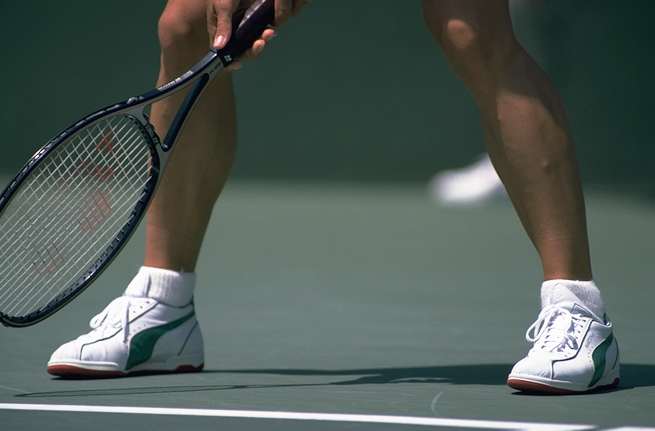 www.tvwierden.nl INSCHRIJFFORMULIER TV WIERDENU kunt dit formulier tezamen met de benodigde (digitale)pasfoto voor de KNLTB ledenpas opsturen naar: Alex Meier, Weefkamer 36, 7641LN  Wierden of in de bruine bus doen bij de ingang van Tenniscentrum De Stouwe, Handelsweg 10, 7641AB,  Wierden.INDIENER INSCHRIJFFORMULIER INDIENER INSCHRIJFFORMULIER INDIENER INSCHRIJFFORMULIER INDIENER INSCHRIJFFORMULIER INDIENER INSCHRIJFFORMULIER Achternaam                  Voorletters :     Roepnaam                    Straat, huisnummer     Postcode, woonplaats Telefoonnummer Email adres                   Geslacht                        Geboortedatum:Eventueel speelsterkteWIL OPGEVEN :         WIL OPGEVEN :         WIL OPGEVEN :         WIL OPGEVEN :         WIL OPGEVEN :         Indiener                         Indiener                         Ander familielid, dochter of zoon:Ander familielid, dochter of zoon:Ander familielid, dochter of zoon:Ander familielid, dochter of zoon:Ander familielid, dochter of zoon:Naam                             Naam                             Naam                             Geboortedatum            Geboortedatum            Geboortedatum            Geslacht                        Geslacht                        Geslacht                        Speelsterkte                  Speelsterkte                  Speelsterkte                  Hebt u bezwaar tegen het plaatsen van foto’s van u of uw kind op de website van 
TV Wierden:              JA  /   NEE 

Hebt u bezwaar tegen het plaatsen van foto’s van u of uw kind op facebook van 
TV Wierden:              JA  /    NEEHebt u bezwaar tegen het plaatsen van foto’s van u of uw kind op de website van 
TV Wierden:              JA  /   NEE 

Hebt u bezwaar tegen het plaatsen van foto’s van u of uw kind op facebook van 
TV Wierden:              JA  /    NEEHebt u bezwaar tegen het plaatsen van foto’s van u of uw kind op de website van 
TV Wierden:              JA  /   NEE 

Hebt u bezwaar tegen het plaatsen van foto’s van u of uw kind op facebook van 
TV Wierden:              JA  /    NEEHebt u bezwaar tegen het plaatsen van foto’s van u of uw kind op de website van 
TV Wierden:              JA  /   NEE 

Hebt u bezwaar tegen het plaatsen van foto’s van u of uw kind op facebook van 
TV Wierden:              JA  /    NEEHebt u bezwaar tegen het plaatsen van foto’s van u of uw kind op de website van 
TV Wierden:              JA  /   NEE 

Hebt u bezwaar tegen het plaatsen van foto’s van u of uw kind op facebook van 
TV Wierden:              JA  /    NEEBETALINGSMACHTIGINGBETALINGSMACHTIGINGBETALINGSMACHTIGINGBETALINGSMACHTIGINGBETALINGSMACHTIGINGBij deze machtig ik Tennisvereniging Wierden het aanmeldingsbedrag / lidmaatschapsbedrag van mijn rekening af te schrijven:    in zijn geheel                                       in twee delenBij deze machtig ik Tennisvereniging Wierden het aanmeldingsbedrag / lidmaatschapsbedrag van mijn rekening af te schrijven:    in zijn geheel                                       in twee delenBij deze machtig ik Tennisvereniging Wierden het aanmeldingsbedrag / lidmaatschapsbedrag van mijn rekening af te schrijven:    in zijn geheel                                       in twee delenBij deze machtig ik Tennisvereniging Wierden het aanmeldingsbedrag / lidmaatschapsbedrag van mijn rekening af te schrijven:    in zijn geheel                                       in twee delenBij deze machtig ik Tennisvereniging Wierden het aanmeldingsbedrag / lidmaatschapsbedrag van mijn rekening af te schrijven:    in zijn geheel                                       in twee delenIBAN / bank rekening: IBAN / bank rekening: IBAN / bank rekening: IBAN / bank rekening: IBAN / bank rekening: Datum                           :Datum                           :Datum                           :Datum                           :Datum                           :Plaats                            :  Plaats                            :  Plaats                            :  Plaats                            :  Plaats                            :  Naam                             :Naam                             :Naam                             :Naam                             :Naam                             :Handtekening               :Handtekening               :Handtekening               :Handtekening               :Handtekening               :